  www.liceodaprocida.edu.it   -   www.peripli.org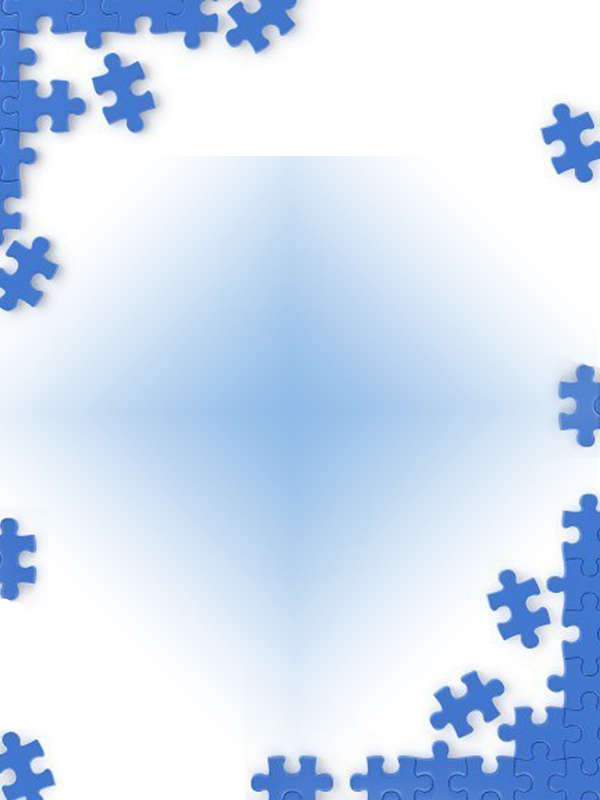 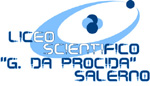 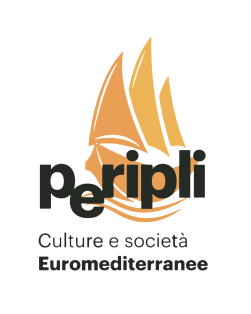 Progetto Mediterraneoincontri seminario a cura dell’AssociazionePeripli – Culture e Società Euromediterranee               Liceo Scientifico “Giovanni da Procida” Salernovenerdì 26 febbraio ore 18.00 su piattaforma zoomE’ ancora primavera?fatti e prospettive a 10 anni dalle rivoluzioni arabein  dialogo con  FRANCESCA  CORRAOvideo: “ La mimosa e il gelsomino” –  di Loredana Cornero     “ A dieci anni dalle primavere arabe “   TG3 mondo